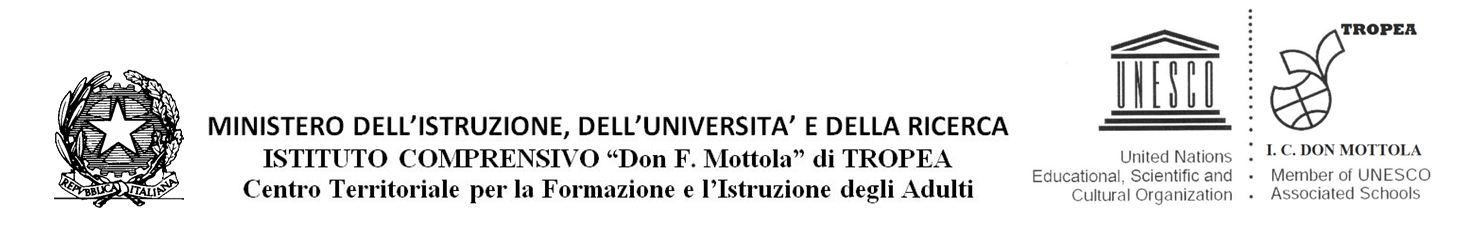 VERBALE DELLO SCRUTINIO DI I QUADRIMESTRE SCUOLA PRIMARIA/ SEC.I GRADO CLASSE _____ SEZ________SCUOLA _________Anno Scolastico 2019/2020Verbale N.: Il giorno ____ del mese di ________ dell'anno 2020, alle ore _______ nell'ufficio di presidenza si riunisce il Consiglio di Classe della classe ___________Sez______ Scuola_________________, con la sola presenza dei docenti, per trattare i seguenti argomenti posti all'ordine del giorno:Analisi andamento didattico ed educativo;Verifica percorsi effettuati e strategie attuate alunni H BES;Monitoraggio Percorso di Istituto; Attribuzione voto comportamento;Attribuzione voto singole discipline;Compilazione verbale.Presiede la riunione il D.S. d.ssa Tiziana Furlano; funge da segretario verbalizzante l’ins___________ ________..Sono presenti i docenti elencati nella seguente tabella:I docenti assenti, come indicato in tabella, risultano regolarmente sostituiti con nomina scritta dal Dirigente Scolastico e i docenti supplenti sono in possesso di tutti gli elementi per effettuare la valutazione. Alla classe sono iscritti gli studenti elencati in fondo al presente verbale (All. A).Risultano trasferiti gli studenti di seguito elencati .Constatata la presenza di tutti i membri del collegio perfetto, il Dirigente Scolastico dichiara valida la seduta e ricorda a tutti i presenti il rispetto delle procedure e degli adempimenti , sottolineando la prescrizione del segreto d’ufficio che tutela la riservatezza delle operazioni e consente la piena libertà di espressione del proprio, sereno giudizio, in merito al delicato esame di tutti quelli elementi che possano concorrere alla valutazione degli allievi, secondo i criteri collegialmente concordati. Il Presidente richiama quindi i principi e i criteri deliberati in merito dagli Organi Collegiali, nonché la normativa vigente che regola lo svolgimento degli scrutini e la valutazione degli alunni (OO.MM. n.126 del 20.04.2000, n.90 del 21.05.01 e n.56 del 23.05.2002, n.26 del 15.03.07, n.92 del 5/11/2007, n. 30/2008, n. 40/2009, ai DD.MM. n. 42 del 22.05.07, n. 80 del 3/10/07, n. 5 del 16/01/09 e alla C.M. n.50 del 20/05/09).Richiama inoltre i seguenti contenuti del DPR 22 giugno 2009, n. 122 e succ. m. e i., L. 107/2015, D. Lgs. 62/2017, DD. MM. 741 e 742 del 03/10/2017, Nota MIUR 1865 del 10/10/2017.    1.      La valutazione ha per oggetto il processo formativo e i risultati di apprendimento delle alunne e degli alunni, ha finalita' formativa ed educativa e concorre al miglioramento degli apprendimenti e al successo formativo degli stessi, documenta lo sviluppo dell'identita' personale e promuove l'autovalutazione di ciascuno in relazione alle acquisizioni di conoscenze, abilita' e competenze.    2.      I docenti delle varie discipline propongono il voto in base ai criteri indicati nel P.T.O.F., desunto dagli esiti di un congruo numero di prove effettuate durante la corrente frazione temporale, e sulla base di una valutazione complessiva dell'impegno, interesse e partecipazione dimostrati.  3.     Per quanto riguarda la valutazione del comportamento il Dirigente precisa che essa e' determinata, per ciascuno studente, in base ai criteri deliberati dal Collegio docenti. La valutazione del comportamento si riferisce allo sviluppo delle competenze di cittadinanza. Lo Statuto delle studentesse e degli studenti, il Patto educativo di corresponsabilita' e il Regolamento di Istituto approvati dalle istituzioni scolastiche ne costituiscono i riferimenti essenziali.Il Consiglio si attiene, dunque, scrupolosamente alle indicazioni ministeriali, per la parte normativa, e ai criteri di valutazione indicati dal collegio dei docenti, per la valutazione di profitto e comportamento al fine di assicurare omogeneità di comportamenti e valutazioni nei vari Consigli di Classe.- 1. Andamento didattico e educativo  I Quadrimestre. Il presidente, dopo aver richiamato la normativa vigente, invita i singoli docenti ad esprimere, in via pregiudiziale, il proprio parere sull'andamento generale della classe, con particolare riferimento agli obiettivi previsti dalla progettazione didattico - educativa. Gli insegnanti relazionano, con riferimento al piano di lavoro, sugli obiettivi conseguiti e sul grado di preparazione e di profitto realizzato dagli studenti e sottolinea che la responsabilità di ogni decisione spetta all'intero consiglio di classe sulla base di una valutazione globale "sulla diligenza, il profitto e tutti gli altri fattori che interessano l’attività scolastica e il profilo formativo dell'alunno”.Il Dirigente scolastico invita quindi il coordinatore a tracciare un quadro complessivo della classe, in relazione ai seguenti ambiti:a) Risultati acquisiti rispetto alla situazione di partenza:...............................................................................................................b) Partecipazione al dialogo educativo:...............................................................................................................c) Frequenza:..............................................................................................................Il coordinatore di Classe consegna relazione sulla classe che viene allegata al presente verbale ( Allegato 1 ). QUALORA NON SI COMPILI LA PARTE SOVRASTANTE-2- Verifica Percorsi effettuati e strategie attuate alunni H e BESIl consiglio verifica  nel dettaglio il risultato dei percorsi effettuati e delle strategie messe in campo per i seguenti alunni con DSA e BES ed esprime le seguenti considerazioni :Personalizzare in base alle situazioni1- Gli insegnanti espongono al presidente le problematiche relative agli alunni riportati in tabellaAffetto da DSA certificata e precisano che lo stesso ha usufruito di interventi compensativi dispensativi come previsto dalla normativa vigente e valutano positiva / carente risposta agli interventi educativi posti in essere in particolare riguardo....................................2-Gli Insegnanti hanno rivolto particolare attenzione al processo di apprendimento dell'alunno........che sta seguendo un percorso di studi individualizzato ed e' seguito dalla docente di sostegno. I docenti sono concordi nel ritenere positivo il grado di risposta dell'alunno alle varie proposte educative attuate conformemente a quanto previsto nel PEI. (OPPURE: riscontrano carenze nell'acquisizione di quanto previsto nel PEI nelle seguenti materie. 3-Successivamente gli Insegnanti richiamano l'attenzione del Presidente sulle caratteristiche cognitive e/o comportamentali dei seguenti alunni................(riportare le problematiche relative ad ogni alunno, gli interventi posti in essere, le risposte )- 3 – Monitoraggio Percorso di IstitutoI docenti illustrano quanto realizzato nell’ambito del progetto di Istituto nel corso del I Quadrimestre. Viene consegnata Scheda di monitoraggio che si allega al presente Verbale ( Allegato 2 ). 	-4- Attribuzione voto comportamentoIn merito al p.4 all’o.d.g., il Consiglio di classe procede alla valutazione del comportamento con pieno riferimento allo sviluppo delle competenze di cittadinanza.L’insegnante coordinatore propone la valutazione relativa al comportamento per i singoli alunni, inteso come acquisizione di una coscienza morale e civile e partecipazione alla vita didattica. In base alla griglia di valutazione approvata dal Collegio dei Docenti e inserito nel PTOF di Istituto, le proposte di valutazione di COMPORTAMENTO, espresse tramite giudizio sintetico, sono accettate all'unanimità/a maggioranza secondo quanto di seguito indicato:	-5- Attribuzione voto singole disciplineSi passa, dunque, alla fase dello scrutinio e alla valutazione dei singoli alunni.Dopo ampia discussione, sulla scorta dei giudizi espressi dagli insegnanti sulla base di un congruo numero di valutazioni, dei criteri deliberati dal Collegio Docenti e dei parametri espressi dal consiglio di classe, il Consiglio prende in esame per ciascuna disciplina le proposte di voto e le discute prima di assegnare il voto definitivo. Il Presidente invita gli insegnanti ad assegnare, per ogni alunno, il voto espresso in decimi sul livello di apprendimento conseguito nelle singole materie e a formulare il giudizio globale da riportare sulla scheda di valutazione.Per gli alunni che non hanno raggiunto pienamente gli obiettivi programmati in una o più discipline, anche dopo l’attivazione da parte della scuola di specifiche strategie per il miglioramento dei livelli di apprendimento, vengono date indicazioni alla famiglia su eventuali azioni di supporto per il recupero degli obiettivi parzialmente raggiunti.Al termine delle operazioni di cui sopra il presidente del consiglio di classe provvede alla lettura dei voti .- 6-  Compilazione Verbale.Viene, dunque, steso il presente verbale. Tutti i voti (di comportamento e delle discipline didattiche) degli alunni scrutinati vengono trascritti sul Tabellone di AXIOS , che viene stampato e allegato al presente verbale ( Allegato 3 )Letto, approvato e sottoscritto il presente verbale,esaurita la discussione degli argomenti all’ordine del giorno la seduta è tolta alle ore ________.Tropea, …. 01/2020IL CONSIGLIO DI CLASSEAllegato A) Relazione Andamento didattico ed educativoAllegato B ) Scheda Monitoraggio Progetto di IstitutoAllegato C) Tabellone VotiDocenteMateriaSostituito da o AssenteITALIANO INGLESE RELIGIONEMATEMATICA SCIENZE TECNOLOGIA MUSICA AlunnoCausaleDataScuola di destinazione (eventuale)«AlunnoAlunnoGiudizio sinteticoUnanimità o Maggioranza (con eventuali motivazioni)IL SEGRETARIOIL DIRIGENTE SCOLASTICODott.ssa Tiziana Furlano ____________________________________________________________